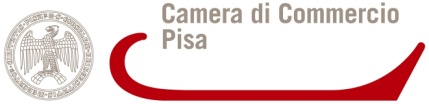 DOMANDA DI PARTECIPAZIONE   

Discover Italy – Workshop B2B   Sestri Levante, 27 marzo 2020
da inviare entro lunedì 10 febbraio 2020    ESCLUSIVAMENTE VIA PEC ALL’INDIRIZZO cameracommercio@pi.legalmail.camcom.itIl/La sottoscritto/a_____________________________________________________________________________________________________titolare/legale rappresentante dell’Impresa/Consorzio______________________________________________________________________C.F./P.IVA _____________________________con  sede legale in Via/Piazza________________________________________________ Cap. ___________Comune ______________________________________________________________  tel. ___________________________ Fax ______________________________________ e-mail________________________________________________________________CHIEDE(barrare)□ di partecipare a Discover Italy 2020DICHIARA□ di aver preso visione della Circolare e del Disciplinare di partecipazione per la manifestazione in oggetto
SI IMPEGNA□ al pagamento ENTRO E NON OLTRE LUNEDI’ 17 FEBBRAIO 2020 della cauzione di € 500,00 da corrispondere alla Camera di Commercio di Pisa secondo le modalità descritte nella Circolare di PartecipazioneALLEGADichiarazione De MinimisDichiarazione Sostitutiva Atto di notorietàLì ________________								Firma del legale rappresentante…………………………………………………………..(firma digitale o firma autografa)In caso di firma autografa è necessario allegare copia del documento di identitàInformativa sulla privacyIo sottoscritto/a ………………………………………………………………………. dichiaro di aver preso visione dell’informativa ex art. 13 del Regolamento UE 2016/679, inserita quale appendice alla Circolare  Discover Italy e pubblicata sul sito istituzionale della Camera di Commercio di Pisa e a tal proposito rilascio appositamente e liberamente il mio consenso al trattamento dei dati personali. Esprimo/Non Esprimo il consenso al trattamento dei miei dati personali in ordine al procedimento di indagini di customer satisfaction promosse dalla Camera di Commercio e connesse all’evento per cui intendo partecipare.Firma del legale rappresentante…………………………………………………………..(firma digitale o firma autografa)In caso di firma autografa è necessario allegare copia del documento di identitàSottoscritto con firma digitale ai sensi del D. Lgs. n. 82 del 07/03/2005 e s.m.i. 